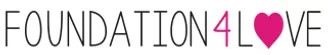 Fertility Program ApplicationComplete all fields of the application. Incomplete applications will delay the processing of your application. This includes attaching supporting documentation.Sign the application.The completed application can be mailed to Foundation4Love, 2 Main St. 18-107 Biddeford, ME 04005, or emailed to info@foundation4love.orgFull NameAddressPhoneEmailDiagnosisELIGIBILITY INFORMATIONWhat Chemotherapy drug regimen has your doctor prescribed?Total Household Income                                       Household SizeRequired Supporting Documentation (check all that apply)Applying before April 15th – copy of the first page of last years tax returnApplying after April 15th – copy of the first page of last years tax returnIf on Social Security a copy of SSA 1099Copy of two most recent pay stubs for all employed members of householdINSURANCE INFORMATION
Do you have health insurance? (check one)YesNoI have applied for Insurance CoverageIf Yes, please list the type(s) of insurance and the name(s) of the carrier(s)Fertility Program ApplicationAGREEMENTYou must sign this from before we can process your application.Prior to Foundation4Love enrolling me into Foundation4Love Male Infertility Program with Boston IVF, I must :• Complete this application and attach the requested forms. • Agree that all information I have provided in this application is accurate and complete to the best of my knowledge.• Agree that I have not been approved nor do I expect to be approved for insurance reimbursements from any organization that help pay the cost of this program.• Give Foundation4Love permission to contact my oncologist and infusion center to verify the information I have provided in this application.Your SigatureHow did you hear about Foundation4Love?Friends/FamilyNew England Cancer SpecialistsSocial MediaDempsey CenterOther (please describe)